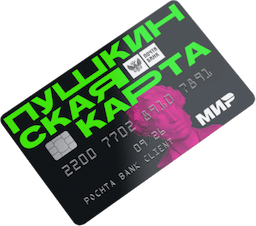 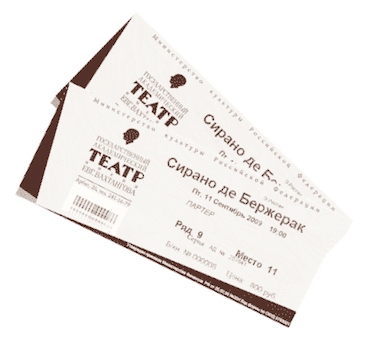 Программа  «Пушкинская карта»  рассчитана на популяризацию культурно-просветительских мероприятий.1 сентября 2021 года в России стартовала программа «Пушкинская карта», инициированная Президентом Российской Федерации и направленная на популяризацию культуры среди молодых людей в возрасте от 14 – 22 лет. Инициатива позволяет получить  электронную или пластиковую карту, на балансе которой находятся три тысячи рублей, для покупки билетов на культурные мероприятия.УчастникиГраждане России в возрасте от 14 до 22 лет.ПрограммаПокупка билетов в музеи и театры на средства из федерального бюджета.Организации культурыТеатры, музеи, концертные организации, библиотеки и другие. Полный список мероприятий доступен.Номинал картыВ 2021 году номинал Пушкинской карты составляет 3000 рублей.Как принять участие в программе?Зарегистрироваться на портале «Госуслуги».Подтвердить учетную запись.Установить мобильное приложение «Госуслуги. Культура».Получить Пушкинскую карту — виртуальную или пластиковую карту платежной системы «Мир». Виртуальная карта доступна  в мобильном приложении «Госуслуги. Культура», во вкладке  «Счет».  Пластиковую  карту можно получить  в любом отделении Почта-банка.Выбрать мероприятие из афиши в приложении.Купить билет в приложении Госуслуги.Культура , на сайте Культура.РФ или в кассе музея, театра.